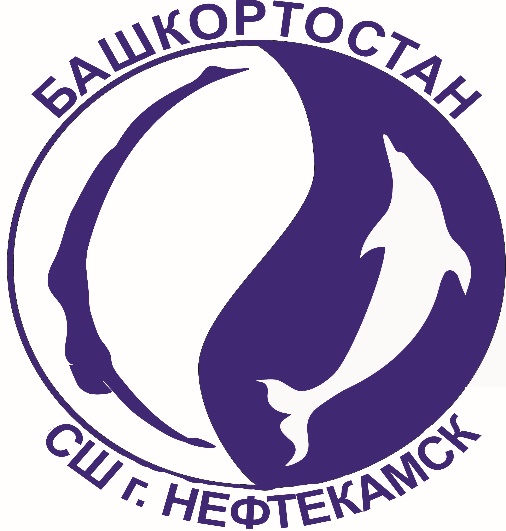 Утверждаю____________                                        Согласовано__________	                                                                   Директор МБУ ДО СШ ГО г. Нефтекамск            Директор СДЦ «Агидель»Киселев И.В.                                                              Ахтямова Д.А.        ПОЛОЖЕНИЕо проведении первенства северо-западного региона республики Башкортостан по плаванию «Самый быстрый Дед Мороз» ЦЕЛИ И ЗАДАЧИ-  Популяризация плавания среди подрастающего поколения-  Выполнение разрядных нормативов ЕВСК-  Приобретение соревновательного опыта у детей и подростков-  Выявление перспективных спортсменов-  Популяризация здорового образа жизни среди детей и подростковМЕСТО И ВРЕМЯ ПРОВЕДЕНИЯ Первенство по плаванию «Самый	 быстрый Дед Мороз» проводится в  в бассейне Спортивно-досугового центра «Агидель» по адресу: г. Агидель ул. Студенческая д. 1. Соревнования проводятся в 25 м бассейне, 24 декабря 2023 года.1 группа: мальчики  2015, 2016 г.р и младше; девочки 2015 г.р., 2016 и младше начало разминки.; 10.00; начало соревнований 10.302 группа: мальчики 2013-2014 г.р.; девочки 2013-2014 г.р.– начало разминки 12.30; начало соревнований 13.003 группа: мальчики 2009-2010 г.р; мальчики 2011-2012 г.р. девочки 2009 -2010 г.р. девочки 2011 -2012 г.р.–начало разминки 15.00; начало соревнований 15.30ОБЩЕЕ РУКОВОДСТВО СОРЕВНОВАНИЯМИОбщее руководство организацией и проведением соревнований, возлагается на   судейскую коллегию.Гл. судья соревнований:  судья 1ой кат.  – Носарева Л. В Гл. секретарь соревнований - судья 2ой категории Жукова Д.АРефери -  судья 2ой кат. Сабирова Л.РСоревнования проводятся в соответствии с Правилами вида спорта «плавание», утвержденными приказом Министерства спорта Российской Федерации от 17 августа 2018г. № 728, с изменениями, внесенными приказом Минспорта России от 21 января 2019 г. № 37. Соревнования проводятся в соответствии с Регламентом по организации и проведению официальных физкультурных и спортивных мероприятий на территории Российской Федерации, утвержденного Минспортом России и Роспотребнадзором от 31 июля 2020 г. и дополнениями и изменениями к данному РегламентуУЧАСТНИКИ СОРЕВНОВАНИЙК участию в соревнованиях допускаются спортсмены с официальными представителями в следующих возрастных группах: 1группа: мальчики  2015; 2016 г.р и младше ; девочки  2015; 2016  и младше2 группа: мальчики 2013-2014 г.р.; девочки 2013-2014 г.р.; 3 группа: мальчики 2009-2010 г.р; мальчики 2011-2012 г.р. девочки 2009 -2010 г.р. девочки 2011 -2012 г.р.К участию в соревнованиях допускаются спортсмены, не имеющие медицинских противопоказаний, что подтверждается медицинской справкой (медицинский допуск), и имеющие действующий страховой полис (оригинал).Все представители команд обязаны предоставить в мандатную комиссию, документы участников, подтверждающие  допуск к участию в соревнованиях и квитанции о стартовых взносах.Запрещается оказывать противоправное влияние на результаты спортивных соревнований.Все участники соревнований обязаны явиться в место формирования заплывов не позднее, чем за 10 минут до времени старта..Допускается участие спортсменов других возрастных групп в категории «EXN», при условии добровольного пожертвования в размере 600 руб. за одну дистанцию и предоставления в судейскую коллегию документа о медицинском допуске на соревнования. ПРОГРАММА СОРЕВНОВАНИЙВНИМАНИЕ! 25м в\ст и 25м н\сп могут заявлять спортсмены только 2016 г.р. и младше
ОПРЕДЕЛЕНИЕ ПОБЕДИТЕЛЕЙ.Каждый участник имеет право стартовать в неограниченном количестве   дистанций.  Победители на всех дистанциях определяются в каждой возрастной группе, мальчики, девочки раздельно. Победители и призёры награждаются грамотами и медалями.ФИНАНСИРОВАНИЕФинансовое обеспечение, связанное с организационными расходами по подготовке и проведению соревнований: аренда сооружений, оплата спортивных судей, наградная атрибутика, медицинское и информационное обеспечение, оплата печатной продукции осуществляется за счет привлеченных средств. Стартовый взнос, составляет – 600 руб. с человека за одну дистанцию. Стартовые взносы оплачиваются представителем команды. БЕЗОПАСНОСТЬ УЧАСТНИКОВ СОРЕВНОВАНИЙ И ЗРИТЕЛЕЙСоревнования проводятся на объектах спорта, включенных во Всероссийский реестр объектов спорта, в соответствии с п. 5 ст. 37.1. Федерального закона от 4 декабря 2007 года № 329-ФЗ «О физической культуре и спорте в Российской Федерации». 9.ПОРЯДОК И СРОКИ ПОДАЧИ ЗАЯВОКТехнические заявки для участия спортсменов в индивидуальных видах программы, должны быть отправлены на электронный адрес: zhukova1652@gmail.comдо 20.12. 2023 г. в формате ENTRY EDITOR. Файл-приглашение запросить у Жуковой Д.А.  +79174749972Заявки поданные позднее указанного срока, рассматриваться не будут.  Основанием для допуска спортсмена к спортивным соревнованиям по медицинским заключениям является заявка на участие в спортивных соревнованиях с отметкой «Допущен» напротив каждой фамилии спортсмена, заверенная подписью врача по спортивной медицине и его личной печатью. Заявка на участие в спортивных соревнованиях подписывается врачом по спортивной медицине с расшифровкой фамилии, имени, отчества (при наличии) и заверяется печатью медицинской организации, имеющей лицензию на осуществление медицинской деятельности, предусматривающей работы (услуги) по лечебной физкультуре и спортивной медицине. Каждый участник должен иметь действующий медицинский допуск для участия в соревнованиях и обязан предоставить документ в оргкомитет соревнований при прохождении комиссии по допуску. Данное положение является приглашением на соревнования.1 группа  10.302 группа – 13.003 группа – 15.3025м – в\ст девочки; мальчики25м н\сп – девочки; мальчики50м в\ст девочки; мальчики50м н\сп девочки; мальчики50м брасс девочки; мальчики50м батт – девочки, мальчики50м в\ст девочки; мальчики50м н\сп девочки; мальчики50м брасс девочки; мальчики50м батт – девочки, мальчики50м в\ст девочки; мальчики50м н\сп девочки; мальчики50м брасс девочки; мальчики50м батт – девочки, мальчики